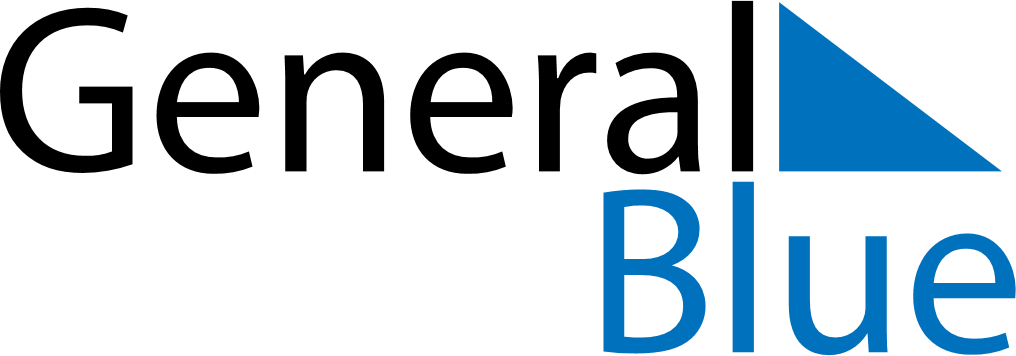 June 2024June 2024June 2024June 2024June 2024June 2024June 2024Clermont-Ferrand, FranceClermont-Ferrand, FranceClermont-Ferrand, FranceClermont-Ferrand, FranceClermont-Ferrand, FranceClermont-Ferrand, FranceClermont-Ferrand, FranceSundayMondayMondayTuesdayWednesdayThursdayFridaySaturday1Sunrise: 6:01 AMSunset: 9:29 PMDaylight: 15 hours and 28 minutes.23345678Sunrise: 6:00 AMSunset: 9:30 PMDaylight: 15 hours and 30 minutes.Sunrise: 6:00 AMSunset: 9:31 PMDaylight: 15 hours and 31 minutes.Sunrise: 6:00 AMSunset: 9:31 PMDaylight: 15 hours and 31 minutes.Sunrise: 5:59 AMSunset: 9:32 PMDaylight: 15 hours and 32 minutes.Sunrise: 5:59 AMSunset: 9:33 PMDaylight: 15 hours and 33 minutes.Sunrise: 5:58 AMSunset: 9:33 PMDaylight: 15 hours and 35 minutes.Sunrise: 5:58 AMSunset: 9:34 PMDaylight: 15 hours and 36 minutes.Sunrise: 5:58 AMSunset: 9:35 PMDaylight: 15 hours and 37 minutes.910101112131415Sunrise: 5:57 AMSunset: 9:35 PMDaylight: 15 hours and 37 minutes.Sunrise: 5:57 AMSunset: 9:36 PMDaylight: 15 hours and 38 minutes.Sunrise: 5:57 AMSunset: 9:36 PMDaylight: 15 hours and 38 minutes.Sunrise: 5:57 AMSunset: 9:37 PMDaylight: 15 hours and 39 minutes.Sunrise: 5:57 AMSunset: 9:37 PMDaylight: 15 hours and 40 minutes.Sunrise: 5:57 AMSunset: 9:38 PMDaylight: 15 hours and 40 minutes.Sunrise: 5:57 AMSunset: 9:38 PMDaylight: 15 hours and 41 minutes.Sunrise: 5:57 AMSunset: 9:39 PMDaylight: 15 hours and 42 minutes.1617171819202122Sunrise: 5:57 AMSunset: 9:39 PMDaylight: 15 hours and 42 minutes.Sunrise: 5:57 AMSunset: 9:39 PMDaylight: 15 hours and 42 minutes.Sunrise: 5:57 AMSunset: 9:39 PMDaylight: 15 hours and 42 minutes.Sunrise: 5:57 AMSunset: 9:40 PMDaylight: 15 hours and 43 minutes.Sunrise: 5:57 AMSunset: 9:40 PMDaylight: 15 hours and 43 minutes.Sunrise: 5:57 AMSunset: 9:40 PMDaylight: 15 hours and 43 minutes.Sunrise: 5:57 AMSunset: 9:41 PMDaylight: 15 hours and 43 minutes.Sunrise: 5:58 AMSunset: 9:41 PMDaylight: 15 hours and 43 minutes.2324242526272829Sunrise: 5:58 AMSunset: 9:41 PMDaylight: 15 hours and 43 minutes.Sunrise: 5:58 AMSunset: 9:41 PMDaylight: 15 hours and 42 minutes.Sunrise: 5:58 AMSunset: 9:41 PMDaylight: 15 hours and 42 minutes.Sunrise: 5:58 AMSunset: 9:41 PMDaylight: 15 hours and 42 minutes.Sunrise: 5:59 AMSunset: 9:41 PMDaylight: 15 hours and 42 minutes.Sunrise: 5:59 AMSunset: 9:41 PMDaylight: 15 hours and 41 minutes.Sunrise: 6:00 AMSunset: 9:41 PMDaylight: 15 hours and 41 minutes.Sunrise: 6:00 AMSunset: 9:41 PMDaylight: 15 hours and 40 minutes.30Sunrise: 6:01 AMSunset: 9:41 PMDaylight: 15 hours and 40 minutes.